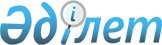 Жаңақала ауданы әкімдігінің қаулысының күші жойылды деп тану туралыБатыс Қазақстан облысы Жаңақала ауданы әкімдігінің 2020 жылғы 24 ақпандағы № 34 қаулысы. Батыс Қазақстан облысының Әділет департаментінде 2020 жылғы 26 ақпанда № 6061 болып тіркелді
      Қазақстан Республикасының 2001 жылғы 23 қаңтардағы "Қазақстан Республикасындағы жергілікті мемлекеттік басқару және өзін-өзі басқару туралы" Заңын, Қазақстан Республикасының 2016 жылғы 6 сәуірдегі "Құқықтық актілер туралы" Заңын басшылыққа ала отырып, аудан әкімдігі ҚАУЛЫ ЕТЕДІ:
      1. Жаңақала ауданы әкімдігінің 2019 жылғы 3 шілдедегі № 76 "Жаңақала ауданының жергілікті атқарушы органдарының қызметкерлерін қызметтік, оның ішінде шет мемлекеттерге іссапарларға арналған шығыстарды өтеудің қағидаларын бекіту туралы" (Нормативтік құқықтық актілерді мемлекеттік тіркеу тізілімінде №5746 тіркелген, 2019 жылы 16 шілдеде Қазақстан Республикасының нормативтік құқықтық актілерінің эталондық бақылау банкінде жарияланған) қаулысының күші жойылды деп танылсын.
      2. Жаңақала ауданы әкімі аппаратының басшысы (М.Жұмалиев) осы қаулының әділет органдарында мемлекеттік тіркелуін қамтамасыз етсін.
      3. Осы қаулының орындалуын бақылау аудан әкімінің орынбасары А.Мұқамбетжановқа жүктелсін.
      4. Осы қаулы алғашқы ресми жарияланған күнінен бастап қолданысқа енгізіледі.
					© 2012. Қазақстан Республикасы Әділет министрлігінің «Қазақстан Республикасының Заңнама және құқықтық ақпарат институты» ШЖҚ РМК
				
      Жаңақала ауданының әкімі

Н. Карагойшин
